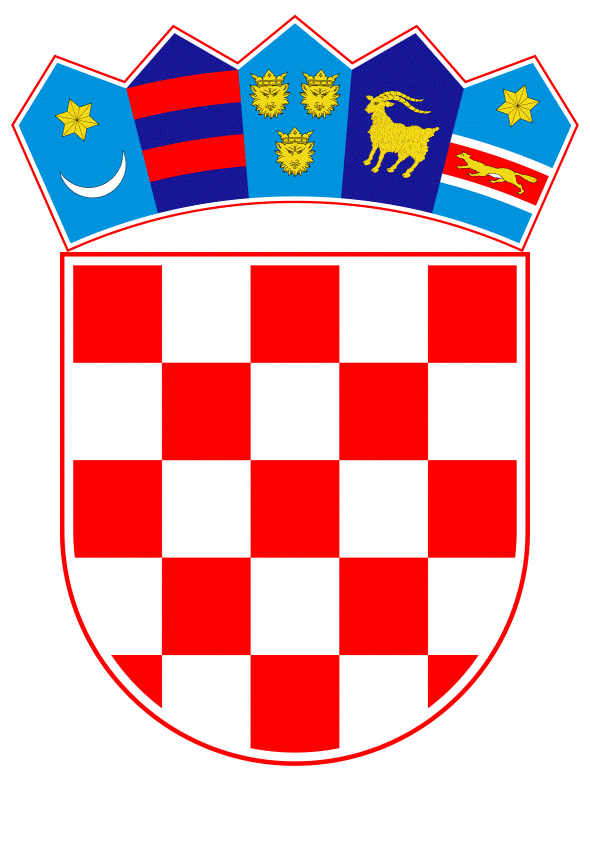 VLADA REPUBLIKE HRVATSKEZagreb, 6. travnja 2023.______________________________________________________________________________________________________________________________________________________________________________________________________________________________PRIJEDLOG		Na temelju članka 31. stavka 3. Zakona o Vladi Republike Hrvatske („Narodne novine“, br. 150/11., 119/14., 93/16., 116/18. i 80/22.) i članka 11. stavka 3. Zakona o suradnji Hrvatskoga sabora i Vlade Republike Hrvatske u europskim poslovima („Narodne novine“, broj 81/13.), Vlada Republike Hrvatske je na sjednici održanoj _______  donijelaZ A K L J U Č A K		Prihvaća se Izvješće predsjednika Vlade Republike Hrvatske o održanim sastancima Europskoga vijeća u veljači i ožujku 2023., u tekstu koji je prilog ovoga Zaključka i čini njegov sastavni dio.KLASA: 	URBROJ: 	Zagreb, 	______ 2023.								    PREDSJEDNIK							          mr. sc. Andrej PlenkovićOBRAZLOŽENJENa temelju Zakona o suradnji Hrvatskoga sabora i Vlade Republike Hrvatske u europskim poslovima (Narodne novine, broj 81/13.), predsjednik Vlade Republike Hrvatske podnosi pisano Izvješće o održanim sastancima Europskoga vijeća.Izvješće se podnosi o održanim sastancima Europskoga vijeća u veljači (9. veljače) i ožujku (23. ožujka) 2023. te sastanku na vrhu država europodručja u uključivom sastavu održanom 24. ožujka 2023.Na dnevnom redu sastanka Europskoga vijeća u veljači 2023. su razmatrane teme: ruska agresija na Ukrajinu i njezine posljedice, gospodarstvo i konkurentnost, te migracije, dok su na sastanku Europskoga vijeća u ožujku 2023. teme bile sljedeće: ruska agresija na Ukrajinu i odgovor EU-a, dugoročna konkurentnost, unutarnje tržište i gospodarstvo, koordinacija ekonomskih politika te energetika. Europsko vijeće također se osvrnulo na nekoliko tema u sklopu vanjskih odnosa, kao i na najnovije informacije o migracijama (nastavno na raspravu o navedenoj temi u veljači). Na marginama sastanka Europskog vijeća u ožujku održan je i sastanak na vrhu država europodručja u uključivom sastavu (svih 27 čelnika država članica EU-a), prvi takav sastanak na kojemu je Hrvatska sudjelovala kao članica europodručja. Sastanak je bio usmjeren na gospodarsku i financijsku situaciju u Europskoj uniji. Čelnici su raspravljali i o koordinaciji fiskalnih politika, okviru gospodarskog upravljanja EU-a i financijskoj strukturi ekonomske i monetarne unije (EMU).Predlagatelj:Predsjednik Vlade Republike HrvatskePredmet:Prijedlog izvješća predsjednika Vlade Republike Hrvatske o održanim sastancima Europskoga vijeća u veljači i ožujku 2023.